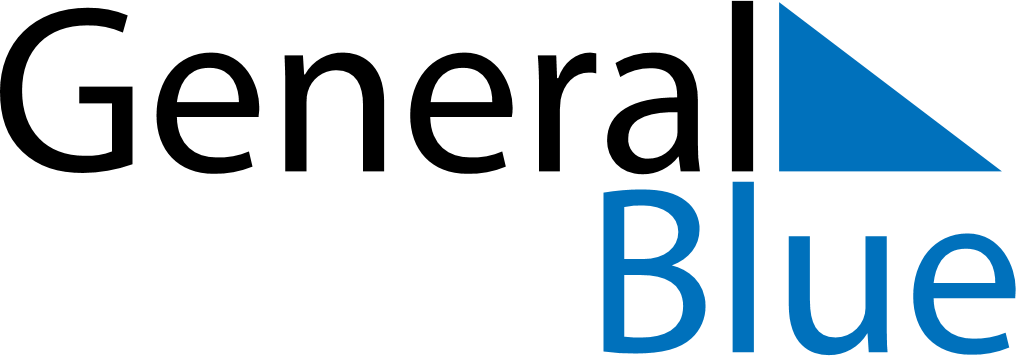 October 2028October 2028October 2028JamaicaJamaicaMondayTuesdayWednesdayThursdayFridaySaturdaySunday12345678910111213141516171819202122National Heroes Day232425262728293031